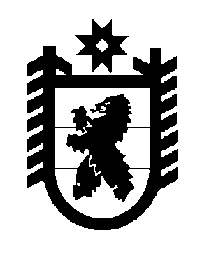 Российская Федерация Республика Карелия    ПРАВИТЕЛЬСТВО РЕСПУБЛИКИ КАРЕЛИЯПОСТАНОВЛЕНИЕот 12 мая 2016 года № 172-Пг. Петрозаводск О разграничении имущества, находящегося в муниципальной собственности Шальского сельского поселенияВ соответствии с Законом Республики Карелия от 3 июля 2008 года               № 1212-ЗРК «О реализации части 111 статьи 154 Федерального закона 
от 22 августа 2004 года № 122-ФЗ «О внесении изменений в законодательные акты Российской Федерации и признании утратившими силу некоторых законодательных актов Российской Федерации в связи с принятием федеральных законов «О внесении изменений и дополнений в Федеральный закон «Об общих принципах организации законодательных (представительных) и исполнительных органов государственной власти субъектов Российской Федерации» и «Об общих принципах организации местного самоуправления в Российской Федерации» Правительство Республики Карелия п о с т а н о в л я е т:1. Утвердить перечень имущества, находящегося в муниципальной собственности Шальского сельского поселения, передаваемого в муниципальную собственность Пудожского муниципального района, согласно приложению. 2. Право собственности на передаваемое имущество возникает у Пудожского муниципального района со дня вступления в силу настоящего постановления.            Глава Республики  Карелия                       			      	        А.П. ХудилайненПриложение к постановлению Правительства Республики Карелияот 12 мая 2016 года № 172-ППереченьимущества, находящегося в муниципальной собственности Шальского сельского поселения,  передаваемого в муниципальную собственность Пудожского муниципального района____________№п/пНаименование имуществаАдрес местонахождения имуществаИндивидуализирующие характеристики имущества1.Причальная стенкапос. Шальский, ул. Стеклянская1985 год постройки, площадь 160 кв. м, кадастровый номер 10:15:005105:412.Земельный участокпос. Шальский, ул. Стеклянскаяплощадь 725 кв. м, кадастровый номер 10:15:005105:393.Земельный участокпос. Шальский, ул. Стеклянскаяплощадь 1513 кв. м, кадастровый номер 10:15:005105:40